IPSWICH BICYCLE CLUB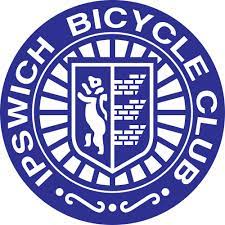 https://ipswichbicycleclub.co.uk/Open 10 mile Time TrialCrowfield Circuit (CTT Course No. B10/32)Promoted for and on behalf of Cycling Time Trials under their Rules and regulations on:Saturday 28th May 2022 (14:00)Officials:Time Keeping:Mr Angus Jardine Mr Mark SalterMarshals: Tracy McKenzie, Chris Thornelow, Jerry Everett, J CarlyonRefreshments: Claire CarlyonEvent Secretary:Jon Carlyon123 Parliament RoadIPSWICHIP45EPEmail: carljonath@aol.comMobile: 01910 802047Thank you to all the riders and helpers who contributed to the events success.  I am a new TT secretary so lots to learn and do. Any advice or feedback gratefully received.  A vet told me this is the first open run on this course for 21 years. It’s obviously a proper sporting course with lots of sharp climbs, I am considering a faster less technical sporting course for 2023 but would value rider’s opinions. Congratulations to the prize winners PrizesScratch1st £20: Lloyd Chapman Loose Cannon’s Conditioning2nd £15: James Potter Loose Cannon’s Conditioning3rd £10: Ian Short Team Salesengine.co.ukFastest Lady£20: Ann Shuttleworth Cambridge CCVet on standard1st £20 Keith Dorling Team Bottrill2nd £15 Glenn Taylor Shorter Rochford RT3rd £10 Peter Hurry Plomesgate CC